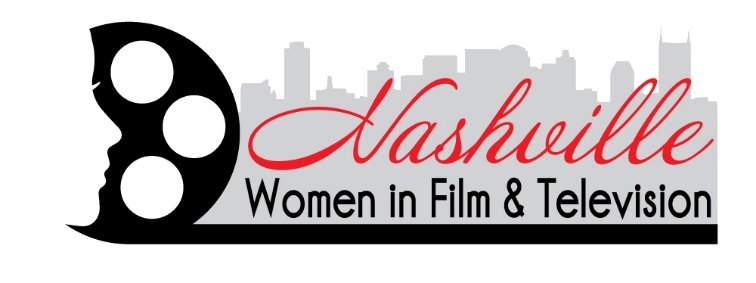 A WIFT Nashville Member or supporter has nominated you as a mentor for an upcoming WIFT ACADEMY course from August to October (Dates to be assigned as they are set) We appreciate your contribution to the training of students by sharing your time, expertise, and knowledge. We are asking that you please read and sign this document, acknowledging your role as a WIFT ACADEMY Mentor for our students.  Accreditation: Be a professional in the film industry or Television as well as in Theatre or Drama. Mission: WIFT Academy seeks to promote and advance the art of Visual Storytelling (Film and related media including staged performance) as a transformational and ennobling vehicle to both the creator and audience, with a profound impact on individuals, communities, and global society.
WIFT Academy propagates visual literacy and visual storytelling through hands-on intensive learning. It seeks to make visual storytelling education accessible to the most diverse, international, and broadest possible spectrum of students, and to hone the skills of future professionals so that they may one day serve the visual storytelling arts as industry leaders.
VISION/CONTEXTVisual communication plays an increasingly vital role in our globally connected lives. Motion picture content in its innumerable manifestations has entered virtually every aspect of daily life, work, culture, and our constructed environment. Indeed, visual communication is fast becoming the predominant form of expressive communication worldwide. Visual storytelling, in all its historical and evolving forms, has the unique power of allowing us to experience the life of others through the imagination and perspective of the storyteller.

The ability to effectively harness this means of expression will be ever more essential to a successful member of the creative industries. To serve aspiring visual storytelling artists, educators in this field should act as conservator and innovator, passing on the accrued knowledge, techniques, and methods of the art while incorporating new technology and innovations.

We believe the process of creation itself can be enabling to the artist, and the artist’s creation can have a profound impact on others. By giving the audience the chance to experience the world from the perspective of another, visual stories have the power to create empathy, bridge differences, and open new avenues of thought. Therefore, the motion picture artist has a power and a responsibility. Those who master this form of communication will be instrumental in the development and advancement of society, and institutions that hope to educate and train visual storytellers play an essential role in that same mission. The Term is a 12-week course and is course specific on a production timeline. Your Mentorship will have dates assigned as the course is set up..  Completion of course will produce a film for Film Festivals with your accreditation as well as the students. Role of Mentor: MENTORS are responsible for assuring that this student meets the course objectives.  MENTORS will be hands on in the film process with the student and the mentor will ensure the progress and learning needs are met in this production schedule. MENTORs are responsible for evaluating the student’s work and WIFT Nashville Board will be responsible for admitting the Film in the Film Festivals.Signed: ____________________________________________ 

Date:________________